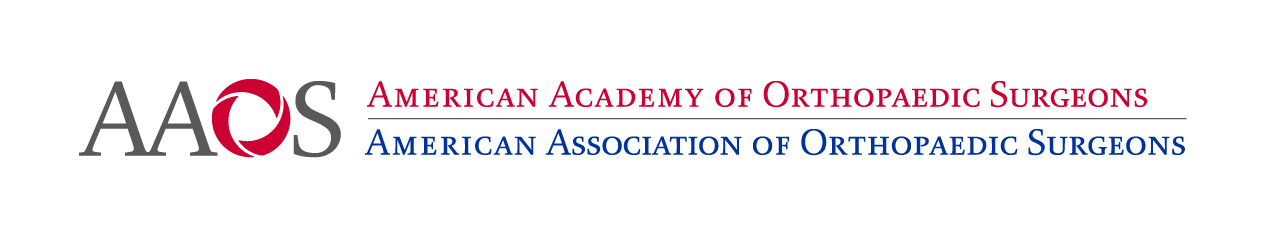 Resident Assembly Committee ChairBackground The Resident Assembly (RA) is an advisory body to the American Academy of Orthopaedic Surgeons (AAOS) on issues of importance to orthopaedic residents. In addition, the RA provides a forum to allow orthopaedic residents to embrace their roles as patient advocates and life-long learners. The AAOS Resident Assembly aspires to be an integral and meaningful part of AAOS. The Resident Assembly directly reports to the AAOS Membership Council and works closely with this group on all matters of Membership.Responsibilities - Comply with the Strategic Plan as adopted by the Board of Directors and ensure that the organization-wide goals of unity and diversity are considered in all activities. - Preside over meetings of the AAOS Resident Assembly Subject Matter Committee - Vote only to break a tie in subject matter committee actions - Serve as a member of the Executive Committee - Receive and distribute correspondence from the AAOS Resident Assembly and AAOS to residents in their orthopaedic residency programs - Encourage orthopaedic residents to complete AAOS surveys - Be knowledgeable about and comply with the Resident Assembly Rules. Commitment The Chair should expect to commit approximately 50 hours to the Resident Assembly. - AAOS Resident Assembly Annual Meeting at the AAOS Annual Meeting - Resident Assembly Executive Committee Meeting at the AAOS Annual Meeting - Resident Assembly Subject Matter Committee Meeting at the AAOS Annual Meeting - Open Forum at the AAOS Annual Meeting- National Orthopaedic Leadership Conference (3 days)- Approximately 16 RA Executive Committee and Subject Matter Committee conference calls and virtual meetings per year- Preparation and review time prior to conference calls and the Annual Meeting - Completion of surveys and/or focus groups - Correspondence to fellow residents on AAOS and Resident Assembly issues Term One year to commence at the conclusion of the AAOS Annual Meeting after election by the Subject Matter Committee. Individuals serve one term as Committee Chair with the option for re-election for an additional one-year term. Eligibility Resident Assembly members must have served as a member of the same Resident Assembly Subject Matter Committee to be eligible for the Committee Chair position.   Resident Assembly Committee ChairNomination FormAs noted in the AAOS Resident Assembly Rules, the Chair applicants nominate themselves, and are selected by the Subject Matter Committee.Below, enter your information.   I have read the AAOS Resident Assembly Rules and understand the responsibilities and commitment of the Resident Assembly Committee Chair. Signature of Committee Chair nominee: ________________________________________Date: ____________________________________________________________________Signature of Residency Program Director: ________________________________________Date: ____________________________________________________________________  I have disclosed at www.aaos.org/disclosureYour NamePGY Prior Resident Assembly positionSubject Matter Committee Chair Position for which you are applyingResidency ProgramResidency Program DirectorPlease describe why you want to be a Committee Chair, and what you hope to accomplish in the position (300 words or less)